$155,000.00SHELLEY – MIX/ALLEN919 1ST AVE EAST, MOBRIDGEMOBRIDGE MAIN PARK LOTS 1 & 2 BLOCK 14RECORD #5638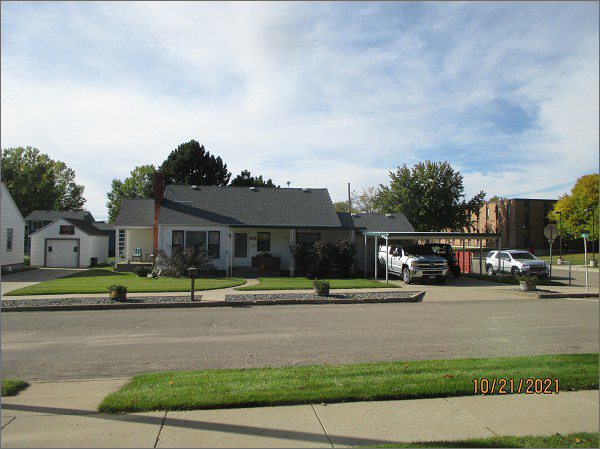 LOT SIZE 75’ X 142’                                            GROUND FLOOR 1634 SQ FTSINGLE FAMILY – 1 STORY                               3 BEDROOMS, 1 FULL BATHAVERAGE QUALITY & CONDITION                 ONE ¾ BATH, ONE ½ BATHBUILT IN 1945                                                     BASEMENT 1634 SQ FT2014; ROOF GOOD, CENTRAL AIR                  2005 BATHROOM ADDNNATURAL GAS, FOUNDATION GOOD            ROOFED PORCH 120 SQ FTSOLD ON 8/25/21 FOR $155,000                   KNEE WALL PORCH 300 SQ FTASSESSED IN 2021 AT $115,210                     DET. GARAGE 1150 SQ FTSOLD ON 8/22/06 FOR $105,000                  CARPORT 460 SQ FT ASSESSED IN 2006 AT $57,913SOLD ON 6/16/05 FOR $62,000                            RECORD #5638